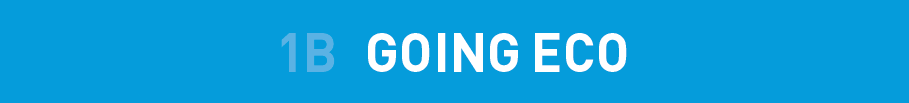 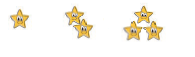 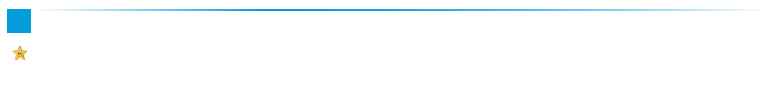 a) Read with your teacher or with your friend.    Pročitaj s učiteljicom ili prijateljem / prijateljicom.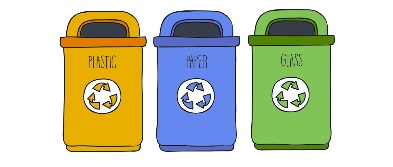 b) Translate the words and expressions into English.     Prevedi riječi i izraze na engleski jezik. 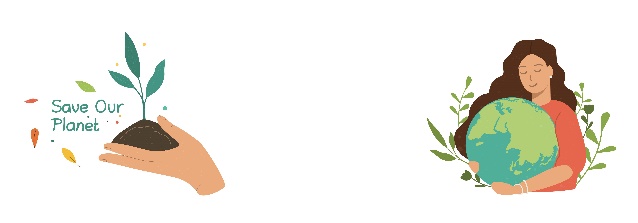 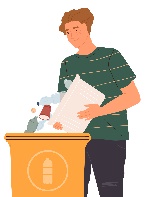 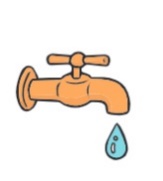 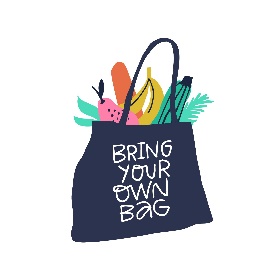 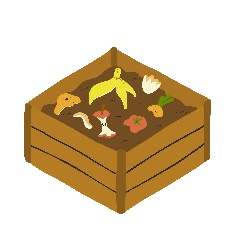 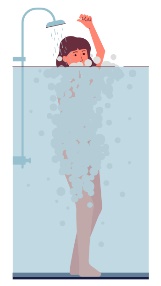 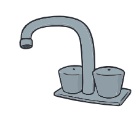 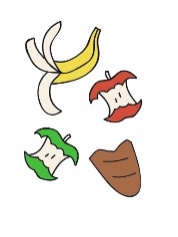 a) Read the text to your teacher. Circle  the words from Exercise 1 b) in red.    Pročitaj tekst učiteljici. Zaokruži  riječi iz zadatka 1. b) crveno.Sophie and her family are eco-friendly. Sophie i njezina obitelj se brinu o okolišu.They recycle waste.Oni recikliraju otpad.Their neighbour, Mrs Doyle, wants to be more eco-friendly, too.Njihova susjeda, gđa Doyle, se također želi više brinuti o okolišu.She has got separate waste bins for paper, plastic, metal and glass.Ona ima posebne kante za otpad za papir, plastiku, metal i staklo.She asks Sophie what else she can do.Pita Sophie što još može napraviti.Sophie tells her she can use food leftovers for composting.Sophie joj kaže da može koristiti ostatke hrane za kompostiranje.She can also use a cloth bag when she goes shopping. Također može koristiti platnenu torbu kad ide u kupovinu.She can drink tap water. Može piti vodu iz slavine.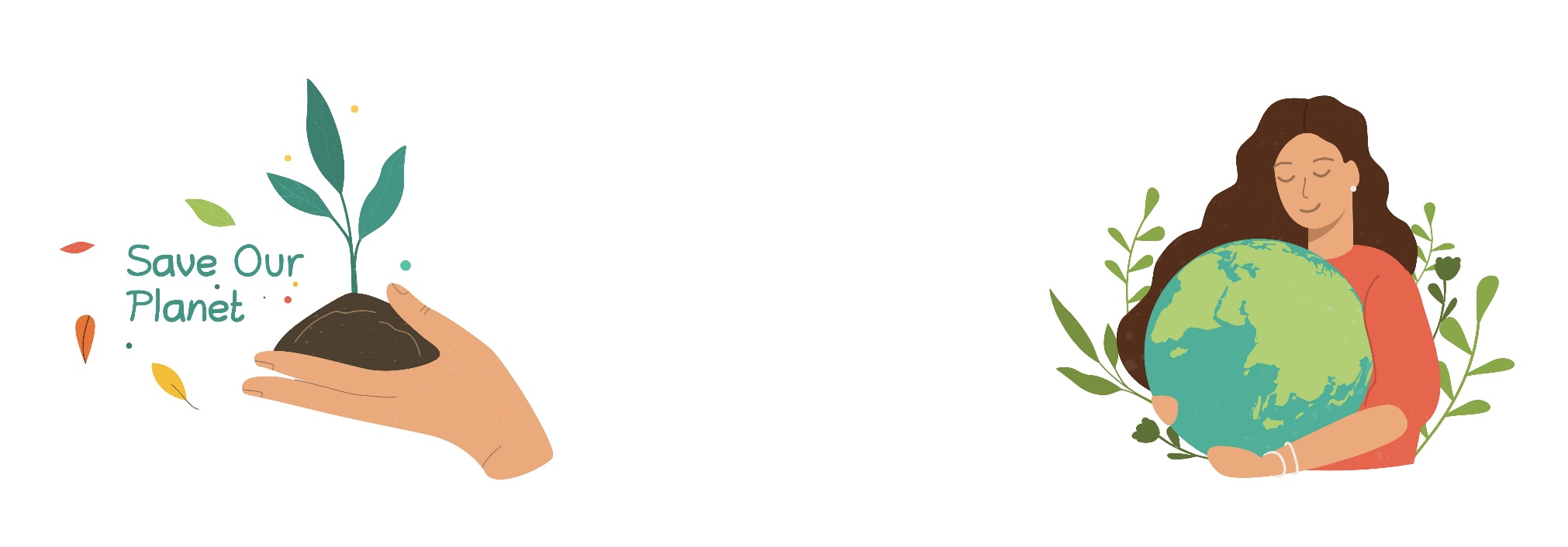 She can take a shower.Može se tuširati. She can turn off the water when she brushes her teeth.Može ugasiti vodu kada pere zube. That way she can save water. Na taj način može uštedjeti vodu. b) Match the words. Then copy them on the lines.     Poveži riječi. Zatim ih prepiši na crte. c) Read the question. Then complete the answers with the words from the box.      Pročitaj pitanje. Zatim dopuni odgovore riječima iz kućice.What can Sophieʼs neighbours do to become eco-friendly?Što Sophieini susjedi mogu učiniti da počnu voditi brigu o okolišu?1 They can __________________ tap water.   Mogu piti vodu iz pipe.2 They can __________________ a shower.   Mogu se tuširati.3 They can __________________ the water when they brush their teeth.   Mogu ugasiti vodu kada peru zube.4 They can __________________ water.   Mogu štedjeti vodu.5 They can __________________ waste.   Mogu reciklirati otpad.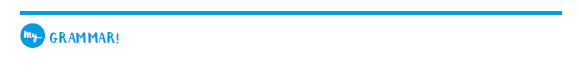   Complete the sentences with can or canʼt.  Dopuni rečenice s can ili canʼt.1 I _____________ use a cloth bag for shopping.    Mogu koristiti platnenu torbu za kupovinu.2 My baby brother _____________ make compost.   Moj mali brat ne može raditi kompost.3 The children _____________ save water when they brush their teeth.   Djeca mogu štedjeti vodu kad peru zube. 4 We _____________ drink tap water.   Možemo piti vodu iz slavine.5 You _____________ drink rainwater.   Ti ne možeš piti kišnicu.a) Interview your friend. Tick (✓) three things he / she can do to protect the
    nature. Cross out (x) the things he / she canʼt do.Intervjuiraj prijatelja / prijateljicu. Kvačicom (✓) označi tri stvari koje on / ona može napraviti kako bi zaštitio / zaštitila okoliš. Stavi križić (x) pored stvari koje on / ona ne može napraviti. 1 Can you drink tap water? 2 Can you turn off the TV when you go to school? 3 Can you drink rainwater? 4 Can you have a big garden? 5 Can you walk to school? b) Copy the sentences about your friend on the lines.     Prepiši rečenice o tvom prijatelju / tvojoj prijateljici na crte.1 He / She can ____________________________________________.2 He / She can ____________________________________________.3 He / She can ____________________________________________.4 He / She canʼt ___________________________________________.5 He / She canʼt ___________________________________________.c) Report to your teacher.    Reci učiteljici što si saznao / saznala.1  waste bins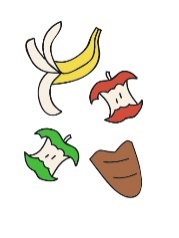 kante za otpad 2  food leftovers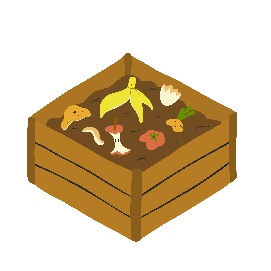 ostatci hrane3  compostingkompostiranje4  cloth bag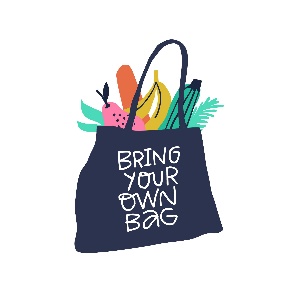 platnena torba5  tap watervoda iz slavine6  take a shower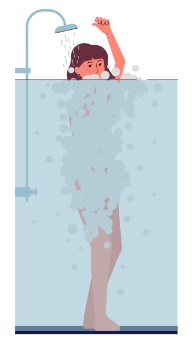 tuširati se7  take a bath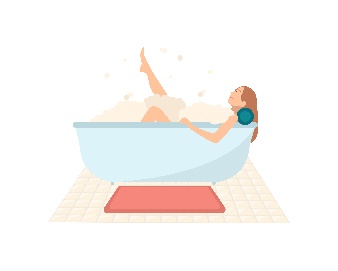 kupati se8  turn off the water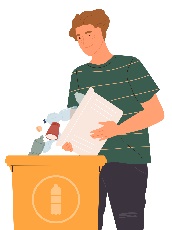 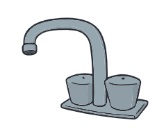 zatvoriti vodu9  recycle wastereciklirati otpad10  be eco-friendly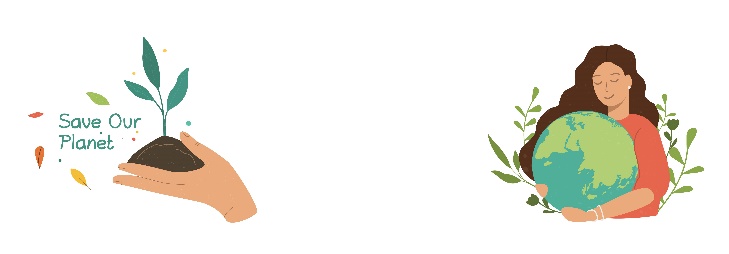 brinuti se o okolišu1  brinuti se o okolišu_____________________________2  zatvoriti vodu_____________________________3  tuširati se_____________________________4  kompostiranje_____________________________5  platnena torba_____________________________6  kante za otpad_____________________________7  voda iz slavine_____________________________8  reciklirati otpad_____________________________9  ostatci hrane_____________________________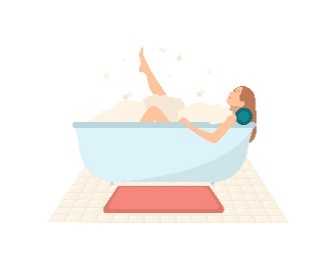 10  kupati se_____________________________1  wasteleftovers1 _________________________________2  tapbins2 _________________________________3  foodbag3 _________________________________4  clothwater4 _________________________________   LOOK AND READ!POGLEDAJ I PROČITAJ!   I can drink tap water.Mogu piti vodu iz pipe.   I canʼt drink rainwater.Ne mogu piti kišnicu.   Can you save water?   Yes, I can.   No, I canʼt.Možeš li štedjeti vodu?Da, mogu.Ne, ne mogu.